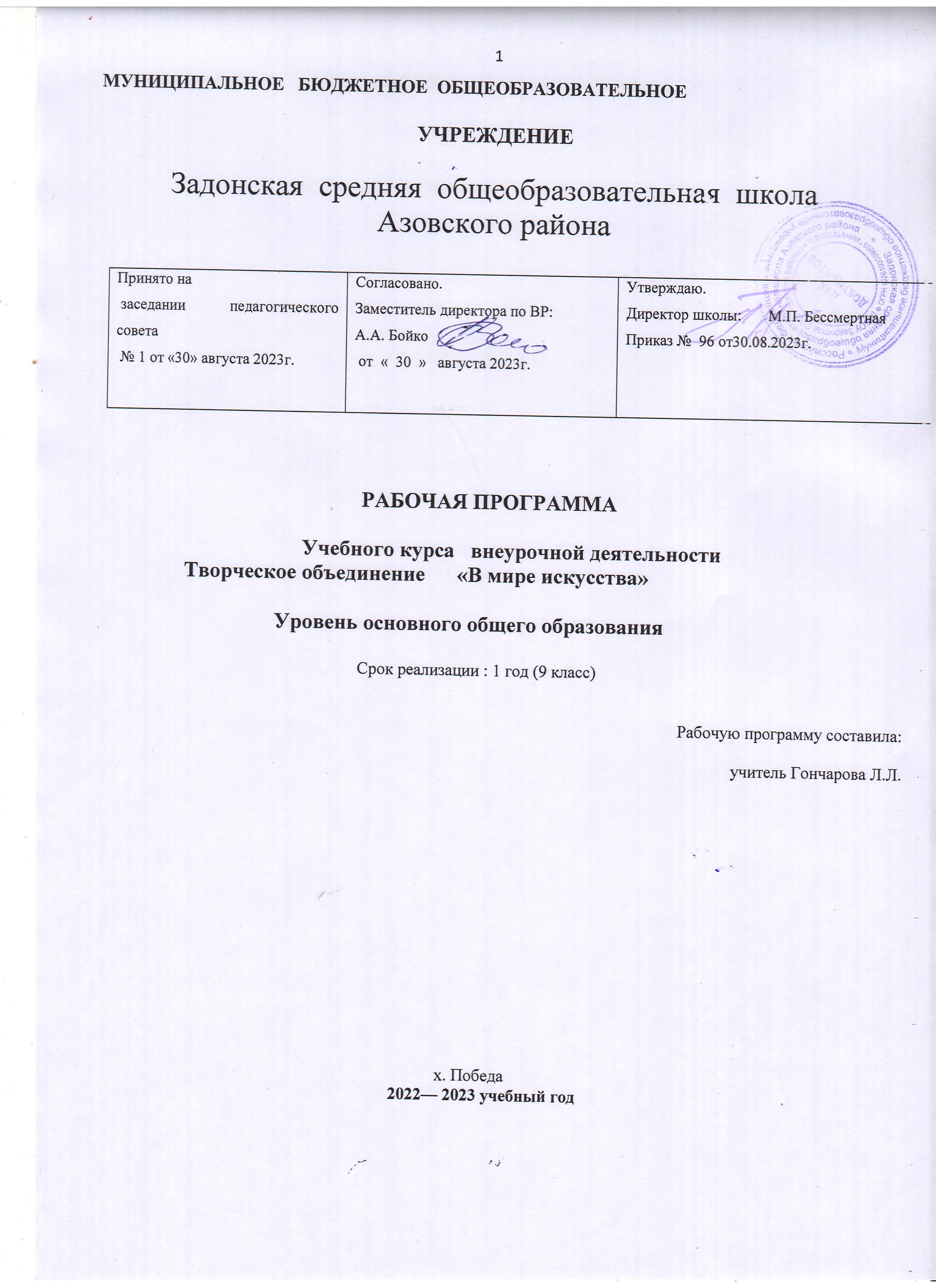 СодержаниеПОЯСНИТЕЛЬНАЯ ЗАПИСКАНормативная базаРабочая программа курса внеурочной деятельности «В мире искусства» составлена в соответствии с:Федеральным Законом от 29.12.2012 № 273-ФЗ «Об образовании в Российской Федерации»,Федеральным государственным образовательным стандартом основного общего образования, утвержденным приказом Министерства образования и науки Российской Федерации от 17.12.2010 № 1897 (для V –IХ классов),Порядком организации и осуществления образовательной деятельности по основным общеобразовательным программам – образовательным программам начального общего, основного общего и среднего общего образования, утвержденным приказом Министерства просвещения Российской Федерации от 22.03.2021 № 115,Постановлениями Главного государственного санитарного врача Российской Федерации от 28.09.2020 № 28 «Об утверждении санитарных правил СП 2.4. 3648-20 «Санитарно- эпидемиологические требования к организациям воспитания и обучения, отдыха и оздоровления детей и молодежи»», от 28.01.2021 № 2 «Об утверждении санитарных правил и норм СанПиН 1.2.3685-21 «Гигиенические нормативы и требования к обеспечению безопасности и (или) безвредности для человека факторов среды обитания»»,Уставом МБОУ Задонской СОШ;Учебным планом МБОУ Задонской СОШ на 2023- 2024 учебный год,Общая характеристика учебного предметаОсновные содержательные линии при изучении искусства: роль и место искусства в жизни человека и общества, художественный образ и его специфика в различных видах искусства; виды и жанры, стили и направления в искусстве; история искусства различных эпох (первобытное искусство, искусство Древнего мира, Средневековья, Возрождения, Просвещения; общая характеристика искусства XIX в.); искусство народов России и мировой художественный процесс; искусство XX в.; новые виды искусства (кинематограф, телевидение, компьютерное искусство и его эстетические особенности).При изучении курса «В мире искусства» большое значение имеет установление межпредметных связей с уроками литературы, истории, биологии, математики, физики, технологии, информатики.Знания учащихся об основных видах и о жанрах музыки, пространственных (пластических), экранных искусств, об их роли в культурном становлении человечества и о значении для жизни отдельного человека помогут ориентироваться в основных явлениях отечественного и зарубежного искусства, узнавать наиболее значимые произведения; эстетически оценивать явления окружающего мира, произведения искусства и высказывать суждения о них; анализировать содержание, образный язык произведений разных жанров и видов искусства; применять художественно-выразительных средства различных видов искусств в своем творчестве.Программа содержит примерный перечень художественного материала, выстроенных согласно взаимообусловленности проблемного поля жизни и искусства, усвоение которого позволит учащимся накапливать необходимый объем знаний, практических умений и навыков, способов творческой деятельности. Программа состоит из девяти разделов, последовательно раскрывающих эти взаимосвязи.Примерный художественный материал, рекомендованный программой, предполагает его вариативное использование в учебно-воспитательном процессе, дает возможность актуализировать знания, умения и навыки, способы творческой деятельности, приобретенные учащимися на предыдущих этапах обучения по предметам художественно-эстетического цикла.При отборе художественного материала авторы программы опирались на такие критерии, как его художественная ценность, воспитательная значимость, педагогическая целесообразность, востребованность современными школьниками, множественность его интерпретации учителем и учащимися.В структурировании художественного материала программы нашел свое отражение принцип концентричности, т. е. неоднократное обращение к наиболее значимым явлениям культуры и произведениям различных видов и жанров искусства по предметам «Литература», «Музыка»,«Изобразительное искусство». Реализация этого принципа позволяет формировать устойчивые связи с предшествующим художественно-эстетическим опытом школьников.Содержание программы вводит учащихся в современное социокультурное пространство, помогает освоить его, понять природу многоликих явлений массовой культуры и дать им оценку. Интерес и обращение школьников к искусству и художественной деятельности мотивируется установкой на личностный поиск и открытие для себя ценностей искусства.Программа основана на постижении идеи полифункциональности искусства, его значимости в жизни человека и общества, поэтому стержень ее содержания – выявление функций искусства:познавательно-эвристическойкоммуникативно-семиотическойэстетическойценностно-ориентирующейсоциально-организующейпрактическойвоспитательнойзрелищнойвнушающейгедонистической и др.Раскрытие этих функций осуществляется в исследовательской и художественно-творческой деятельности при обращении к явлениям культуры на материале основных видов искусства, с учетом того что одно и то же содержание может быть выражено разными средствами.На конкретных художественных произведениях (музыкального, изобразительного искусства, театра, литературы, кино) в программе раскрывается роль искусства в жизни общества и отдельного человека, общность выразительных средств и специфика каждого из них.Художественно-творческая деятельность на уровне компетентного читателя, зрителя, слушателя,	адекватно	воспринимающего	и	оценивающего	разнообразные художественные/антихудожественные явления современной жизни, вызывает стремление воплотить собственные замыслы в художественной форме (изобразительной, литературной, музыкальной, театральной и др.).Таким образом, содержание программы дает возможности реализовать основные цели художественного образования и эстетического воспитания в основной школе:развитие эмоционально-эстетического восприятия действительности, художественно- творческих способностей учащихся, образного и ассоциативного мышления, фантазии, зрительно-образной памяти, вкуса, художественных потребностей;воспитание культуры восприятия произведений изобразительного, декоративно-прикладного искусства, архитектуры и дизайна, музыки, кино, театра; освоение образного языка этих искусств на основе творческого опыта школьников;формирование устойчивого интереса к искусству, способности воспринимать его исторические и национальные особенности;приобретение знаний об искусстве как способе эмоционально-практического освоения окружающего мира и его преобразования; о выразительных средствах и социальных функциях музыки, литературы, живописи, графики, декоративно-прикладного искусства, скульптуры, дизайна, архитектуры, кино, театра;овладение умениями и навыками разнообразной художественной деятельности; предоставление возможности для творческого самовыражения и самоутверждения, а также психологической разгрузки и релаксации средствами искусства.Цели и задачиЦель программы – развитие опыта эмоционально-ценностного отношения к искусству как социокультурной форме освоения мира, воздействие на человека и общество.Задачи реализации данного курса:актуализация имеющегося у учащихся опыта общения с искусством;культурная	адаптация	школьников	в	современном	информационном	пространстве, наполненном разнообразными явлениями культуры;формирование целостного представления о роли искусства в культурно-историческом процессе развития человечества;углубление художественно-познавательных интересов и развитие интеллектуальных и творческих способностей подростков;воспитание художественного вкуса;приобретение	культурно-познавательной,	коммуникативной	и	социально-эстетической компетентности;формирование учений и навыков художественного самообразования.Место предмета в учебном плане МБОУ Задонской СОШВозрастная группа учащихся, на которых ориентирован курс, - девятый класс. Программа внеурочных занятий «В мире искусства» разработана с учетом особенностей 9 «А» класса МБОУ Задонской СОШ.Объем часов, отпущенных календарным учебным графиком на 2023-2024 учебный год МБОУ Задонской СОШ  на данные внеурочные занятия, 34 часа (1 час в неделю).Планируемые результаты освоения учебного предметаЛичностные, метапредметные и предметные результаты освоения искусстваВ результате освоения содержания курса происходит гармонизация интеллектуального и эмоционального развития личности обучающегося, формируется целостное представление о мире, развивается образное восприятие и через эстетическое переживание и освоение способов творческого самовыражения осуществляется познание и самопознание.Личностными результатами изучения искусства являются:развитое эстетическое чувство, проявляющее себя в эмоционально-ценностном отношении к искусству и жизни;реализация творческого потенциала в процессе коллективной (или индивидуальной) художественно-эстетической деятельности при воплощении (создании) художественных образов;оценка и самооценка художественно-творческих возможностей; умение вести диалог, аргументировать свою позицию.Выпускники научатся:аккумулировать, создавать и транслировать ценности искусства и культуры (обогащая свой личный опыт эмоциями и переживаниями, связанными с восприятием, исполнением произведений искусства); чувствовать и понимать свою сопричастность окружающему миру;использовать коммуникативные качества искусства; действовать самостоятельно при индивидуальном исполнении учебных и творческих задач и работать в проектном режиме, взаимодействуя с другими людьми в достижении общих целей; проявлять толерантность в совместной деятельности;участвовать в художественной жизни класса, школы, города и др.; анализировать и оценивать процесс и результаты собственной деятельности и соотносить их с поставленной задачей.Метапредметными	результатами	изучения	искусства	являются	освоенные	способы деятельности, применяемые при решении проблем в реальных жизненных ситуациях:сравнение, анализ, обобщение, установление связей и отношений между явлениями культуры;работа с разными источниками информации, стремление к самостоятельному общению с искусством и художественному самообразованию;культурно-познавательная, коммуникативная и социально-эстетическая компетентности.Выпускники научатся:ориентироваться в культурном многообразии окружающей действительности, наблюдать за разнообразными явлениями жизни и искусства в учебной и внеурочной деятельности, различать истинные и ложные ценности;организовывать свою творческую деятельность, определять ее цели и задачи, выбирать и применять на практике способы достижения;мыслить образами, проводить сравнения и обобщения, выделять отдельные свойства и качества целостного явления;воспринимать эстетические ценности, высказывать мнение о достоинствах произведений высокого и массового искусства, видеть ассоциативные связи и осознавать их роль в творческой и исполнительской деятельности.Предметными результатами занятий по программе «В мире искусства» являются:в сфере познавательной деятельности:освоение/присвоение художественных произведений как духовного опыта поколений; понимание значимости искусства, его места и роли в жизни человека; уважение культуры другого народа;знание основных закономерностей искусства» усвоение специфики художественного образа, особенностей средств художественной выразительности, языка разных видов искусства;устойчивый интерес к различным видам учебно-творческой деятельности, художественным традициям своего народа и достижениям мировой культуры;различать изученные виды и жанры искусств;описывать явления искусства, используя специальную терминологию;классифицировать изученные объекты и явления культуры;структурировать изученный материал и информацию, полученную из различных источников.в сфере ценностно-ориентационной деятельности:формирование потребности в общении с искусством и способности воспринимать эстетические ценности;формирование художественного вкуса как системы ценностных ориентаций личности в мире искусства;представление основных закономерностей истории культуры и системы общечеловеческих ценностей;осознание ценности художественной культуры разных народов и места в ней отечественного искусства;уважение к культуре другого народа, освоение духовно-нравственного потенциала, аккумулированного в произведениях искусства, выявление идеалов эпохи, передаваемых через явления художественной культуры)в сфере эстетической деятельности:эстетическое восприятие, способность воспринимать и анализировать эстетические ценности, высказывать мнение о достоинствах произведений высокого и массового искусства;видеть ассоциативные связи и осознавать их роль в творческой деятельности, умение понимать условность изображения и механизм визуализации, говорить языком изобразительных форм;создавать условные изображения, символы, понимать особенности разных видов искусства)развивать в себе индивидуальный художественный вкус, интеллектуальную и эмоциональную сферы;проявлять устойчивый интерес к искусству, художественным традициям своего народа и достижениям мировой культуры, расширять свой эстетический кругозор;определять зависимость художественной формы от цели творческого замысла; реализовывать свой творческий потенциал, осуществлять самоопределение и самореализацию личности	на	эстетическом	(художественно-образном)	материале.в сфере коммуникативной деятельности:формирование	коммуникативной,	информационной	и	социально-эстетической компетентности;культура презентаций своих творческих работ в различных формах и с помощью технических средств;диалоговые формы общения с произведениями искусства, умение выстроить диалог с художественными явлениями прошлого для понимания их значимости для современности.в трудовой сфере:применять различные художественные материалы, использовать выразительные средства искусства в своем творчестве как в традиционных, так и в инновационных (информационных) технологиях.Выпускники основной школы научатся:воспринимать явления художественной культуры разных народов мира, осознавать в ней место отечественного искусства;понимать и интерпретировать художественные образы, ориентироваться в системе нравственных ценностей, представленных в произведениях искусства, делать выводы и умозаключения;описывать явления музыкальной, художественной культуры, используя для этого соответствующую терминологию;структурировать изученный материал и информацию, полученную из других источников; применять умения и навыки в каком-либо виде художественной деятельности; решать творческие проблемы.Планируемые результатыВыпускники научатся:ориентироваться в культурном многообразии окружающей действительности, наблюдать за разнообразными явлениями жизни и искусства в учебной и внеурочной деятельности, различать истинные и ложные ценности;организовывать свою творческую деятельность, определять ее цели и задачи, выбирать и применять на практике способы достижения;мыслить образами, проводить сравнения и обобщения, выделять отдельные свойства и качества целостного явления;воспринимать эстетические ценности, высказывать мнение о достоинствах произведений высокого и массового искусства, видеть ассоциативные связи и осознавать их роль в творческой и исполнительской деятельности.Выпускники получат возможность научиться:представлять систему общечеловеческих ценностей;осознавать ценность искусства разных народов мира и место отечественного искусства;уважать культуру другого народа, осваивать духовно - нравственный потенциал, накопленный в произведениях искусства, проявлять эмоционально-ценностное отношение к искусству и к жизни, ориентироваться в системе моральных норм и ценностей, представленных в произведениях искусства;формировать коммуникативную, информационную и социально-эстетическую компетентности, в том числе овладевать культурой устной и письменной речи;использовать методы эстетической коммуникации, осваивать диалоговые формы общения с произведениями искусства;развивать в себе индивидуальный художественный вкус, интеллектуальную и эмоциональную сферы;воспринимать и анализировать эстетические ценности, высказывать мнение о достоинствах произведений высокого и массового искусства, видеть ассоциативные связи и осознавать их роль в творческой деятельности;проявлять устойчивый интерес к искусству, художественным традициям своего народа и достижениям мировой культуры, расширять свой эстетический кругозор;понимать условность языка различных видов искусства, создавать условные изображения, символы;определять зависимость художественной формы от цели творческого замысла;реализовывать свой творческий потенциал, осуществлять самоопределение и самореализацию личности на эстетическом (художественно-образном) материале.Содержание учебного предмета «В мире искусства»Раздел 1. Воздействующая сила искусства (7 часов)Выражение общественных идей в художественных образах. Искусство как способ идеологического воздействия на людей. Способность искусства внушать определенный образ мыслей, стиль жизни, изменять ценностные ориентации. Композиция и средства эмоциональной выразительности разных искусств. Синтез искусств в усилении эмоционального воздействия на человека.Примерный художественный материалЗнакомство с произведениями разных видов искусства, их оценка с позиции позитивных и/или негативных влияний на чувства и сознание человека (внушающая сила, воздействие на эмоции, манипуляция сознанием, поднятие духа и т.п.).Протест против идеологии социалистического строя в авторской песне, рок-музыке.Изобразительное искусство.Наскальная живопись, языческие идолы, амулеты. Храмовый синтез искусств.Триумфальные арки, монументальная скульптура, архитектура и др.Искусство Великой Отечественной войны (живопись А.Дейнеки, П. Корина и др., плакаты И. Тоидзе и др.).Реклама (рекламные плакаты, листовки, клипы), настенная живопись (панно, мозаика, граффити).Музыка.Языческая культура дохристианской эпохи (ритуальные действа, народные обряды, посвященные основным вехам жизни человека).Духовная музыка «Литургия», «Всенощное бдение», «Месса» и др.Музыкальная классика и массовые жанры (Л.Бетховен, П. Чайковский, А. Скрябин, С. Прокофьев, массовые песни).Песни военных лет и песни на военную тему.Музыка к кинофильмам (И. Дунаевский, Д. Шостакович, С. Прокофьев, А. Рыбников и др.) Современная эстрадная отечественная и зарубежная музыка. Песни и рок-музыка (В. Высоцкий, Б. Окуджава, А. Градский, А. Макаревич, В. Цой и др., современные рок-группы).Компенсаторная функция джаза (Дж. Гершвин, Э. Фицджеральд, Л. Утесов, А. Цфасман, Л. Чижик, А. Козлов и др.).Литература.Произведения поэтов и писателей 19-20 вв. Поэзия В. Маяковского.Стихи поэтов-фронтовиков, поэтов-песенников.Экранные искусства, театр.Рекламные видеоклипы. Кинофильмы 40-50-х гг. ХХ в.Экранизации опер, балетов, мюзиклов (по выбору учителя).Художественно-творческая деятельность учащихсяПоказ возможностей манипуляции сознанием человека средствами плаката, рекламной листовки, видеоклипа и др., в которых одно и то же явление представлено в позитивном и негативном виде.Создавать эскизы для граффити, сценария клипа, раскадровки мультфильма рекламно-внушающего характера.Подбирать и анализировать различные художественные произведения, использовавшиеся в разные годы для внушения народу определенных чувств и мыслей.Создание художественного замысла и воплощение эмоционально-образного содержания музыки сценическими средствами.Раздел 2. Искусство предвосхищает будущее (6 часов)Порождающая энергия искусства – пробуждение чувств и сознания, способного к пророчеству. Миф о Кассандре. Использование иносказания, метафоры в различных видах искусства. Предупреждение средствами искусства о социальных опасностях. Предсказания в искусстве. Художественное мышление в авангарде науки. Научный прогресс и искусство. Предвидение сложных коллизий 20-21 веков в творчестве художников, композиторов, писателей авангарда. Предвосхищение будущих открытий в современном искусстве.Примерный художественный материалПостижение художественных образов различных видов искусства, освоение их художественного языка. Оценка произведений с позиции предвосхищения будущего, реальности и вымысла.Изобразительное искусство.«Купание красного коня» К. Петров-Водкин«Большевик» Б.Кустодиев«Рождение новой планеты» К. Юон«Черный квадрат» К. Малевич«Герника» П. ПикассоПроизведения Р. Делоне, У. Боччони, д. Балла, Д. Северини и др. Живопись символистов (У. Блейк, К. Фридрих и др.).Музыка.Сочинения С. Прокофьева, Д. Шостаковича, А. Шнитке и др.Музыкальные инструменты (терменвокс, волны Мартено, синтезатор).Цветомузыка, компьютерная музыка, лазерные шоу (н. Римский-Корсаков, А. Скрябин, Э. Артемьев, Э. Денисов, А. Рыбников, В. Галлеев, Ж.М. Жарр и др.).Авангардная музыка: додекофония, серийная, конкретная музыка, алеаторика (А. Шенберг, К. Штокхаузен, Ч. Айвз и др.).Рок-музыкаЛитература.Произведения Р. Брэдбери, братьев Стругацких, А. Беляева, И. Ефремова и др. (по выбору учителя).Экранные искусства, театр.Кинофильмы: «Воспоминания о будущем» Х. Райнла, «Гарри Поттер» К. Коламбуса, «Пятый элемент» Л. Бессонна, «Солярис» А. Тарковского, «Капитан Немо» В. Левина и др. (по выбору учителя).Художественно-творческая деятельность учащихсяАнализ явлений современного искусства (изобразительного, музыкального, литературы, кино, театра), в котором есть скрытое пророчество будущего в произведениях современного искусства и обоснование своего мнения.Составление собственного прогноза будущего средствами какого-либо вида искусства.Создание компьютерного монтажа фрагментов музыкальных произведений (звукосочетаний) на тему«Музыка космоса».Раздел 3. Дар созидания. Практическая функция. (11 часов)Эстетическое формирование искусством окружающей среды. Архитектура: планировка и строительство городов. Специфика изображений в полиграфии. Развитие дизайна и его значение в жизни современного общества. Произведения декоративно-прикладного искусства и дизайна как отражение практических и эстетических потребностей человека. Эстетизация быта. Функции легкой и серьезной музыки в жизни человека. Расширение изобразительных возможностей искусства в фотографии, кино и телевидении. Музыка в кино. Монтажность, «клиповость» современного художественного мышления. Массовые и общедоступные искусства.Примерный художественный материалИзучение особенностей художественных образов различных искусств, их оценка с позиции эстетических	и	практических	функций.	Знакомство	с	формированием	окружающей	среды архитектурой, монументальной скульптурой, декоративно-прикладным искусством в разные эпохи. Изобразительное искусство.Здания и архитектурные ансамбли, формирующие вид города или площади (Афинский Акрополь, Соборная площадь Московского Кремля, панорама Петропавловской крепости и Адмиралтейства в Петербурге и др.); монументальная скульптура («Гаттамелата» Донателло, «Медный всадник» Э. Фальоне и др.); предметы мебели и посуды.Дизайн современной среды (интерьер, ландшафтный дизайн).Музыка.Музыка в окружающей жизни, быту.Музыка как знак, фон, способ релаксации; сигнальная функция музыки и др. Музыка в звуковом и немом кино.Музыка в театре, на телевидении, в кино (на материале знакомых учащимся классических музыкальных произведений – по выбору учителя).Литература.Произведения русских и зарубежных писателей (А. Пушкин, Н. Гоголь, М.Салтыков-Щедрин, Н. лесков, П. Толстой, А. Чехов, С. Есенин и др.; У. Шекспир, Дж. Свифт, В. Скотт, Ж.Б. Мольер и др.) (из программы по литературе – по выбору учителя).Экранные виды искусства, театр.Кинофильмы: «Доживем до понедельника» С. Ростоцкого, «Малыш и Карлсон, который живет на крыше» В. Плучека и М. Микаэляна, «Шербургские зонтики» Ж. Деми, «Человек дождя» Б. Левинсона, «Мулен Руж» Б. Лурмэна и др. (по выбору учителя).Художественно-творческая деятельность учащихсяВыполнение проекта (рисунок, чертеж, макет, описание) какого-либо предмета бытового назначения. Проектирование детской игровой площадки; изготовление эскиз-проект ландшафтного дизайна сквера, парка или дизайна интерьера школьной рекреации, столовой.Оформление пригласительного билета, поздравительной открытки, эскиза одежды с использованием средств компьютерной графики.Создание эскиза панно, витража или чеканки для украшения фасада или интерьера здания. Создавать украшения или эскизы украшений предметов быта, с использованием средств компьютерной графики.Разработка и проведение конкурса «Музыкальные пародии». Разработка эскизов костюмов и декораций к школьному музыкальному спектаклю. Составление программы концерта, конкурса, фестиваля искусств. Создавать их художественное оформление.Проведение исследования на тему «Влияние классической/популярной музыки на состояние комнатных растений и домашних животных».Раздел 4. Искусство и открытие мира для себя (10 часов)Вопрос себе как первый шаг к творчеству. Красота творческого озарения. Совместная работа двух типов мышления в разных видах искусства. Творческое воображение на службе науки и искусства - новый взгляд на старые проблемы. Искусство в жизни выдающихся людей. Информационное богатство искусства. Специфика восприятия временных и пространственных искусств. Исследовательский проект.Примерный художественный материалИзучение разнообразных взглядов на роль искусства и творческой деятельности в процессе знакомства с произведениями различных видов искусства.Изобразительное искусство.Примеры симметрии и асимметрии в искусстве и науке.Примеры понимания красоты в искусстве и науке: общее и особенное.Геометрические построения в искусстве (примеры золотого сечения в разных видах искусства). Изображения различных представлений о системе мира в графике.Декоративные композиции М. Эшера.Музыка.Миниатюры, произведения крупной формы.Вокально-хоровая, инструментально-симфоническая, сценическая музыка различных стилей и направлений (по выбору учителя).Искусство в жизни выдающихся людей науки и культуры (А. Бородин, М. Чюрленис, С. Рихтер, В. Наумов, С. Юдин, А. Эйнштейн и др.).Литература.Известные поэты и писатели о предназначении творчества (У. Шекспир, А. Пушкин, М. Лермонтов, Н. Гоголь, С. Есенин, И. Бунин, И. Шмелев – из программы по литературе по выбору учителя).Экранные искусства, театр.Кинофильмы: «Гамлет» Г. Козинцева, «Баллада о солдате» Г. Чухрая, «Обыкновенное чудо»,«Юнона и Авось» М. Захарова, «Небеса обетованные» Э. Рязанова, «Странствия одиссея» А. Михалкова-Кончаловского, «Вестсайдская история» Д. Роббинса и Р. Уайза, «Страсти Христовы» М. Гиббсона, «Призрак оперы» Д. Шумахера и др. (по выбору учителя.Художественно-творческая деятельность учащихсяИсследовательский проект «Пушкин – наше все». Воплощение образа поэта и образов его литературных произведений средствами различных видов искусства. Создание компьютерной презентации, видео- и фотокомпозиций, театральных постановках, участие в виртуальных и реальных путешествиях по пушкинским местам, в проведении конкурсов чтецов, музыкантов и др.Учебно-методическое обеспечениеПЕРЕЧЕНЬ УЧЕБНО-МЕТОДИЧЕСКОГО ОБЕСПЕЧЕНИЯУчебник Г.П.Сергеева, И.Э.Кашекова, Е.Д.Критская "Искусство: 8-9 классы: Учебник для общеобразовательных учреждений" – М.: «Просвещение», 2012CD-ROM (MP3). Искусство. 9 класс. Фонохрестоматия музыкального и литературного материала Сергеева Г.П., Критская Е.Д.Сергеева Г.П., Кашекова И.Э., Критская Е.Д. Уроки искусства: 8-9 классы: Пособие для учителей общеобразовательных учреждений. - М.: Просвещение, 2010.Искусство. Система заданий. 8-9 класс. ФГОС Искусство. Планируемые результаты: пособие для учителей общеобразовательных организаций/ Л.М.Алексеева; - М.: Просвещение, 2013.ТЕХНИЧЕСКИЕ И ПРОГРАММНЫЕ СРЕДСТВА ОБУЧЕНИЯМатериальная база кабинета:мультимедийный компьютер;проектор;экран;•Пособия:справочные пособия,энциклопедии по искусству,словарь искусствоведческих терминов и т.д.Программное обеспечение:текстовый редактор MS Word;графический редактор Paint;программа обработки изображения MS Photo Ediror, Adob PhotoShop;программа MS Power Point.Интернет-ресурсы:Библиотеки:http://www.bibliogid.ruhttp://www.bibliotekar.ruЭлектронная библиотека нехудожественной литературы по русской и мировой истории, искусству, культуре, прикладным наукам. Книги, периодика, графика, справочная и техническая литература для учащихся средних и высших учебных заведений. Статьи и книги по литературе, истории, мифологии, религии, искусству, прикладным наукам, художественные галереи и коллекции.http://www.encyclopedia.ruКаталог электронных энциклопедий (ссылки) по разным направлениям.http://www.krugosvet.ruhttp://www.Lib.ru Библиотека Максима Мошкова.http://litera.edu.ruКоллекция: русская и зарубежная литература для школы.http://www.litwomen.ru Сайт мировых новостей о литературе.http://magazines.russ.ruЭлектронная библиотека современных литературных журналов России.http://www.russianplanet.ruСайт имеет следующие рубрики: библиотека детской русской и зарубежной литературы, история, филолог, вокруг света, мир знаний, Пушкин, шахматы, музеи, новости.http://www.russianplanet.ru/filolog/ruslit/index.htmСайт о древней литературе Руси, Востока, Западной Европы; о фольклоре.http://www.pushkinskijdom.ruСайт института русской литературы (Пушкинский дом) Российской Академии наук (статус государственного учреждения).http://www.vavilon.ruСайт посвящен современной русской литературе.http://feb–web.ruСайт Президентской библиотеки им. Б. Н. Ельцинаhttp://www.prlib.ru/Pages/Default.aspxЭлектронные наглядные пособия:Библиотекарь. РУhttp://www.bibliotekar.ru/index.htm Русская литература 18-20 вв.http://www.a4format.ru/ Большая художественная галереяhttp://gallerix.ru/Экранно-звуковые пособия:http://ayguo.com/Всероссийская	инновационная	программа	Аудиохрестоматия.	Мировая	литература	голосами мастеров сцены.http://аудиохрестоматия. рфТеатр:http://www.theatre.ruСайт объединяет информацию о театрах России (ссылки), персональных страничках актеров, о премиях и фестивалях театрального искусства и т.д.Музеи:http://www.borodino.ruГосударственный Бородинский военно-исторический музей.http://www.kreml.ruМузей-заповедник «Московский Кремль».http://www.hermitage.ru Государственный Эрмитаж.http://www.museum.ru Портал «Музеи России».http://www.museum.ru/gmii/Государственный музей изобразительных искусств им. А.С.Пушкина.http://www.museum.ru/M654Новгородский государственный объединенный музей-заповедник.http://www.museumpushkin.ru Всероссийский музей А.С.Пушкина.http://www.peterhof.ru Музей-заповедник «Петергоф»http://www.rusmuseum.ru Государственный Русский музей.http://www.shm.ruГосударственный исторический музей.http://www.tretyakovgallery.ru Государственная Третьяковская галерея.СПИСОК ЛИТЕРАТУРЫ100 великих архитекторов. – М., 2001.50 биографий мастеров русского искусства. – Л., 1970.50 кратких биографий мастеров западноевропейского искусства XIV–XIX веков. – Л., 1968.Алпатов М.В. История искусства. Таллин: Кунст, 1982.Беда Г.В. Основы изобразительной грамоты. – М., 1989.Вазари Дж. Жизнеописания наиболее знаменитых живописцев, ваятелей и зодчих. М.:«АЛЬФА – КНИГА», 2008.Вёрман К. История искусства всех времен и народов, т. 1, 2. СПб.: «Полигон», 2006.Волков Н.Н. Цвет в живописи. – М., 1984.Всемирная энциклопедия искусств.Герчук Ю.А. Язык и смысл изобразительного искусства. – М., 1994.Глинка Н.И. Беседы о русском искусстве. XVIII век. – СПб.,2001.Гнедич П.П. История искусств с древнейших времен. – М.: ООО «Издательский дом«Летопись», 2000.Губарева М.В. Сто великих храмов мира. –М., 2000.Дали С. Дневник одного гения. – М., 1991.Дмитриева И. Краткая история искусств. М, 2000 г.Дмитриева Н.А. Краткая история искусств. Вып. 2. Северное Возрождение; страны Западной Европы XVII и XVIII веков; Россия XVIII века. – 3-е изд., доп. - М.: Искусство, 1990. – 318 с.: ил.Дмитриева Н.А. Михаил Врубель. Жизнь и творчество. М., 1984.Дмитриева Н.А., Виноградова Н.А. Искусство Древнего мира. – 2-е изд. – М.: Детская литература», 1989. – 207 с.: фотоил.Древнерусская архитектура. СПб., 2002. С.М., 2000г.Самин Д.К. Сто великих архитекторов. М., 2000.Сарабьянов Д.В. История русского искусства конца XIX – начала XX века. М., 1993.Словарь античности. - М.,1994. -С.413.Современный словарь – справочник по искусству. М., 1999.КАЛЕДАРНО-ТЕМАТИЧЕСКОЕ ПЛАНИРОВАНИЕ«В мире искусства»неизвестно). Планирование (определениепоследовательности промежуточных целей срезультата; составление плана ипоследовательности действий).Прогнозирование (предвосхищение результата и уровняусвоения, его временных характеристик).Оценка (выделение иосознание учащимися того, что уже усвоено и что ещё подлежит усвоению,осознание качества иПознавательные:формулирование познавательной цели;поиск и выделение информации всоответствии споставленной целью;умение работать с информацией:систематизировать, структурировать ее;построение логической цепи рассуждений;анализ с целью выделения признаков (существенных,синтез как составление целого из частей,Прогнозирование (предвосхищение результата и уровняусвоения, его временных характеристик).сличения способадействия и его результата с заданным эталоном сцелью обнаружения отклонений и отличий отКоррекция (внесениенеобходимых дополнений и корректив в план испособ действия в случае расхождения эталона,реального действия и его продукта).Оценка (выделение и осознание учащимися того, что уже усвоено и что ещё подлежитусвоению, осознание качества и уровняусвоения).формулирование проблемы;самостоятельное создание способов решения проблемтворческого и поискового характера;умение осуществлять смысловое чтение(понимать фактуальный, концептуальный иподтекстовый смыслтекстов разных жанров иязыка, целями коммуникации иособенностями слушателя.1.	Пояснительная записка31.1.	Нормативная база31.2.	Общая характеристика учебного предмета41.3.	Цели и задачи51.4.	Место предмета в базисном учебном плане51.5.	Планируемые результаты освоения учебного предмета61.6.	Содержание программы92.	Учебно-методическое обеспечение123.	Календарно-тематическое планирование16№ урокаТема урокаКол- вочасовЭлементы содержанияИнформационное полеТребования к уровню подготовки обучающихсяТребования к уровню подготовки обучающихсяДата№ урокаТема урокаКол- вочасовЭлементы содержанияИнформационное полеПредметные компетенции(на период изучения темы в рамках одного урока)Формируемые УУД(на период изученияодного раздела)ДатаРаздел 1 Воздействующая сила искусства (7 часов)Раздел 1 Воздействующая сила искусства (7 часов)Раздел 1 Воздействующая сила искусства (7 часов)Раздел 1 Воздействующая сила искусства (7 часов)Раздел 1 Воздействующая сила искусства (7 часов)Раздел 1 Воздействующая сила искусства (7 часов)Раздел 1 Воздействующая сила искусства (7 часов)Раздел 1 Воздействующая сила искусства (7 часов)1Искусство ивласть. Искусство как способ воздействия на людей.1Знакомство с произведениями наиболее ярких представителей зарубежногоизобразительного искусства, архитектуры, выявление своеобразия ихтворчества.Выражение общественных идей в художественных образах.Изо:Ж.Л. Давид «Бонапарт, пересекающий Альпы на огненном скакуне»Д.Левицкий «Екатерина II»Живопись А. Дайнеки, П. Корина и др., плакаты И. Тоидзе и др. Август из Прима Порто. Римская статуяДонателло. Статуя кондотьера Гаттамелаты.Падуя.Знакомство с произведениями наиболее ярких представителей зарубежногоизобразительного искусства, архитектуры, выявление своеобразия ихтворчества.Выражение общественных идей в художественных образах.Изо:Ж.Л. Давид «Бонапарт, пересекающий Альпы на огненном скакуне»Д.Левицкий «Екатерина II»Живопись А. Дайнеки, П. Корина и др., плакаты И. Тоидзе и др. Август из Прима Порто. Римская статуяДонателло. Статуя кондотьера Гаттамелаты.Падуя.Умения:сопоставлять художественные образы, символизирующих власть;выявлять сходства и различия этихобразов, называть общие (типические) черты;устанавливать ассоциативные связи между произведениями разных видов искусств.Личностные:Смыслообразование (внутренняя мотивация учения);Нравственно-этическая ориентация (оценивание усваиваемого содержания, исходя из социальных и личностных ценностей,обеспечивающее личностный моральный выбор);Формирование основгражданской идентичности личностиРегулятивные:Целеполагание(постановка учебной задачи на основе соотнесения того, что уже известно и усвоеноучащимися, и того, что ещё6.092Искусство ивласть. Отражение и прославлениевеличия в1Способность искусства внушатьопределенный образ мыслей, стиль жизни, изменять ценностные ориентации. Вечныетемы и великие исторические события вСпособность искусства внушатьопределенный образ мыслей, стиль жизни, изменять ценностные ориентации. Вечныетемы и великие исторические события вУмения:приводить примеры исторических эпох с авторитарным и демократическимправлением;Личностные:Смыслообразование (внутренняя мотивация учения);Нравственно-этическая ориентация (оценивание усваиваемого содержания, исходя из социальных и личностных ценностей,обеспечивающее личностный моральный выбор);Формирование основгражданской идентичности личностиРегулятивные:Целеполагание(постановка учебной задачи на основе соотнесения того, что уже известно и усвоеноучащимися, и того, что ещё13.09И.Билибин «Пир»Кадры из мультфильма «Мадагаскар» А. Джакометти. Скульптуры «Собака»,«Кошка», «Паук»Музыка:Антонио Вивальди «Весна» - первый концерт в цикле «Времена Года», «Сон крестьянина»,«Танец-пастораль»Образцы народной музыки.Литургия, всенощное бдение, месса и др. Классика: Бетховен Л., Чайковский П., Скрябин А., Прокофьев С.Архитектура:Нантский собор. ФранцияНоводевичий монастырь. Москвавоплощающие отношение творца к природе;передавать графически композиционное построение картины;выявлять особенности построения музыки (формы);сопоставлять композиции произведений изобразительного и музыкального искусства;выявлять ритмическую организацию орнамента, композиции картины, музыки разных эпох.умение осуществлять смысловое чтение(понимать фактуальный, концептуальный иподтекстовый смыслтекстов разных жанров и стилей,извлекать необходимую информацию, различать основную ивторостепенную информацию). Коммуникативные:Умение формулировать вопрос (инициативноесотрудничество в поиске и сборе информации).Умение произвольно и выразительно строить монологическую идиалогическую контекстную речь в соответствии сграмматическими исинтаксическими нормами языка, целями коммуникации иособенностями слушателя.5Храмовый синтез искусств.Синтез искусств вархитектуре.1Синтез искусств — это соединение нескольких разных видов искусства в художественное целое, сотворениеоригинального художественного явления. Виды архитектуры (культовая, светская, ландшафтная, градостроительство).Архитектура:Дмитриевский собор Владимир Сент-Шапель (Святая капелла). Часовня на острове Сите. Париж.Римско-католический храм непорочного зачатия Пресвятой Девы Марии. Москва Мечеть Джми МаджидаБуддийский храмЗнать/понимать:храмУметь:анализировать художественные произведения одного вида искусства в разные эпохи или представлятьцелостный образ одной эпохи по произведениям различных видов искусств;находить жизненные ихудожественные ассоциации с пропорциями архитектурных сооружений;создавать в технике аппликации композиции по собственному замыслу илина заданную тему.умение осуществлять смысловое чтение(понимать фактуальный, концептуальный иподтекстовый смыслтекстов разных жанров и стилей,извлекать необходимую информацию, различать основную ивторостепенную информацию). Коммуникативные:Умение формулировать вопрос (инициативноесотрудничество в поиске и сборе информации).Умение произвольно и выразительно строить монологическую идиалогическую контекстную речь в соответствии сграмматическими исинтаксическими нормами языка, целями коммуникации иособенностями слушателя.4.106Храмовый синтез искусств.Духовная музыка всинтезе с1Синтез искусств в усилении эмоционального воздействия на человека. Духовная музыка в храмовом синтезе искусств.Возвышенность религиозно-нравственныхУметь:знать и описывать специфику храмов, представляющих основные мировые религии;умение осуществлять смысловое чтение(понимать фактуальный, концептуальный иподтекстовый смыслтекстов разных жанров и стилей,извлекать необходимую информацию, различать основную ивторостепенную информацию). Коммуникативные:Умение формулировать вопрос (инициативноесотрудничество в поиске и сборе информации).Умение произвольно и выразительно строить монологическую идиалогическую контекстную речь в соответствии сграмматическими исинтаксическими нормами языка, целями коммуникации иособенностями слушателя.11.10храмовым искусством.идеалов. Софийский собор в Новгороде Софийский собор в КиевеСвятая София в Стамбуле (Константинополь)Музыка:Духовная храмовая музыка.соотносить характер звучания музыки, сопровождающей богослужения вразных религиях, с особенностями того или иного храма.77Синтез искусств в театре, кино, на телевидении.1Создание художественного замысла и воплощение эмоционально-образного содержания музыки сценическимисредствами.Сцена из оперы «Князь Игорь» А.Бородина Сцена из балета «Спящая красавица» Сцена из балета «Ярославна» Б.Тищенко Мюзикл «Кошки»Мариинский театр в Санкт-Петербурге Михайловский театр в Санкт-ПетербургеЗнать/понимать:театркиномюзиклрок-операбалетУметь:определять роль синтеза искусств в театре, кино, на телевидении;подбирать и анализировать различные худ. произведения, использовавшиеся в разные годы для внушения народуопределенных чувств и мыслей.18.10Раздел 2 Искусство предвосхищает будущее (6 часов)Раздел 2 Искусство предвосхищает будущее (6 часов)Раздел 2 Искусство предвосхищает будущее (6 часов)Раздел 2 Искусство предвосхищает будущее (6 часов)Раздел 2 Искусство предвосхищает будущее (6 часов)Раздел 2 Искусство предвосхищает будущее (6 часов)Раздел 2 Искусство предвосхищает будущее (6 часов)Раздел 2 Искусство предвосхищает будущее (6 часов)8Какие знания дает искусство.Какие знания дает искусство.1Предупреждение средствами искусства о социальных опасностях. Предсказания научных открытий.Видеоролики известных компаний (например, Сбербанка)Уметь:выявлять иносказания, метафоры,аллегории, олицетворения в известных произведениях разных видов искусства, современных видеороликах известных компанийЛичностные:Нравственно-этическая ориентация(оценивание усваиваемого содержания, исходя изсоциальных и личностных ценностей,обеспечивающее личностный моральный выбор).Регулятивные:Целеполагаиие (постановка25.109Дар предвосхищения.Дар предвосхищения.1Предвидение сложных коллизий XX-XXI в.в. в творчестве художников, композиторов,писателей авангарда.Изо:С.Ричи «Персей обращает Финея в камень сЗнать/понимать:иносказаниеметафорааллегорияолицетворениеЛичностные:Нравственно-этическая ориентация(оценивание усваиваемого содержания, исходя изсоциальных и личностных ценностей,обеспечивающее личностный моральный выбор).Регулятивные:Целеполагаиие (постановка8.11помощью головы Медузы Горгоны»Э. Берн-Джонс «Персей и стигийские нимфы» Кадр из мультфильма «Избушка на курьих ножках»И.Билибин «Баба-Яга в ступе» В.Савнецов «Ковер-самолет»Уметь:называть сказки, народные предания, легенды, персонажи которыхпредвосхитили явления и события будущего;выявлять иносказания, метафоры,аллегории, олицетворения в известных произведениях разных видовискусства;писать эссе об одном из явленийсовременного искусства, в котором есть скрытое пророчество.•учебной задачи на основе соотнесения того, что уже известно и усвоеноучащимися, и того, что ещё неизвестно).Планирование (определениепоследовательности промежуточных целей с учётом конечногорезультата; составление плана ипоследовательности действий).Прогнозирование (предвосхищение результата и уровняусвоения, его временных характеристик).Контроль (в формесличения способа действия и его результата сзаданным эталоном с целью обнаруженияотклонений и отличий от эталона)Коррекция (внесениенеобходимых дополнений и корректив в план испособ действия в случае расхождения эталона,реального действия и его продукта).Оценка (выделение иосознание учащимися того, что уже усвоено и что ещё подлежит усвоению,осознание качества и уровня усвоения).Познавательные:10Предсказания в искусстве.1Использование иносказаний в живописисимволистов. Поиск новых выразительных возможностей языка искусства: цветомузыка, музыкальные инструменты, компьютерная музыка, лазерные шоу.Изо:Иносказания в живописи символистов Ж.-Э.Лиотар «Шоколадница»В.Ван Гог «Вороны над пшеничным полем»,«Звездная ночь»Плакат художественного фильма «Девять дней одного года»Музыка:И.Бах: фугаУметь:давать эстетическую оценку произведениям различных видов искусства, предметам быта,архитектурным постройкам,сопровождающим жизнь человека;приводить примеры научного значения художественного знания;выявлять жизненные ассоциации музыки•учебной задачи на основе соотнесения того, что уже известно и усвоеноучащимися, и того, что ещё неизвестно).Планирование (определениепоследовательности промежуточных целей с учётом конечногорезультата; составление плана ипоследовательности действий).Прогнозирование (предвосхищение результата и уровняусвоения, его временных характеристик).Контроль (в формесличения способа действия и его результата сзаданным эталоном с целью обнаруженияотклонений и отличий от эталона)Коррекция (внесениенеобходимых дополнений и корректив в план испособ действия в случае расхождения эталона,реального действия и его продукта).Оценка (выделение иосознание учащимися того, что уже усвоено и что ещё подлежит усвоению,осознание качества и уровня усвоения).Познавательные:15.1111Художественное мышление вавангарде науки.1Предвосхищение будущих открытий. Фантастические образы в литературных произведениях, фильмах.Изо:А.Дюрер «Четыре всадника». Гравюра«Апокалипсис»Ф.Гойя. «Какое мужество!» офорт, «СкорбноеУметь:размышлять о соотношении науки и искусства;составлять собственный прогноз будущего средствами какого-либо вида искусства;участвовать в обсуждении содержанияучебной задачи на основе соотнесения того, что уже известно и усвоеноучащимися, и того, что ещё неизвестно).Планирование (определениепоследовательности промежуточных целей с учётом конечногорезультата; составление плана ипоследовательности действий).Прогнозирование (предвосхищение результата и уровняусвоения, его временных характеристик).Контроль (в формесличения способа действия и его результата сзаданным эталоном с целью обнаруженияотклонений и отличий от эталона)Коррекция (внесениенеобходимых дополнений и корректив в план испособ действия в случае расхождения эталона,реального действия и его продукта).Оценка (выделение иосознание учащимися того, что уже усвоено и что ещё подлежит усвоению,осознание качества и уровня усвоения).Познавательные:22.11предчувствие будущего» офорт Б.Кустодиев «Большевик», «Портрет Шаляпина», «Купец»К.Юн «Новая планета»А.Лентулов «Василий блаженный», «Звон. Колокольня Ивана Великого», «Москва» Кино:А.Тарковский «Андрей Рублев»Музыка:Колокольные звоныи выразительных средствхудожественного произведения;интерпретировать художественныеобразы произведений разных искусств и выявлять их идеи с позициисегодняшнего дня;участвовать в разработке музыкально- литературного сценария на тему«Колокольные звоны России»умение работать с информацией:систематизировать, структурировать ее;умение осуществлять знаково-символические действия (замещение объекта символом,моделирование);-установление причинно- следственных связей, выведение следствий;анализ с целью выделения признаков (существенных,несущественных);синтез как составление целого из частей,подведение под понятие;умение строить речевое высказывание (устное и письменное), соблюдая нормы построения текста (логичность, связность, последовательность и др.) Коммуникативные:Умение формулировать вопрос (инициативноесотрудничество в поиске и сборе информации).Умение произвольно и выразительно строить монологическую идиалогическую контекстную речь в соответствии сграмматическими исинтаксическими нормами языка, целями12Художник и ученый.1Предсказания научных открытий.Выявление скрытого пророчества будущего в произведениях современного искусстваИзо:Леонардо да Винчи. Эскизы летательных аппаратовИллюстрации и обложка книги Ж.Верна«Путешествие на Луну»Оценка произведений с позициипредвосхищения будущего, реальности и вымысла.Уметь:приводить примеры научного значения художественного знания;давать эстетическую оценку произведениям различных видов искусства, предметамбыта, архитектурным постройкам, сопровождающим жизнь человека;оценивать произведение с позициипредвосхищения будущего, реальностии вымысла.умение работать с информацией:систематизировать, структурировать ее;умение осуществлять знаково-символические действия (замещение объекта символом,моделирование);-установление причинно- следственных связей, выведение следствий;анализ с целью выделения признаков (существенных,несущественных);синтез как составление целого из частей,подведение под понятие;умение строить речевое высказывание (устное и письменное), соблюдая нормы построения текста (логичность, связность, последовательность и др.) Коммуникативные:Умение формулировать вопрос (инициативноесотрудничество в поиске и сборе информации).Умение произвольно и выразительно строить монологическую идиалогическую контекстную речь в соответствии сграмматическими исинтаксическими нормами языка, целями29.1113Традиции и новаторство в искусстве.1Представление о художественных направлениях в искусстве XX в. (изобразительного, музыкального, литературы, кино, театра)Изо:М.Эшер «Солнце и луна», «День и ночь»,«Ящерицы»Р.Делоне «Башня», «С уважением в Блерио» М.Ларионов «Петух (Лучистый этюд),«Лучистый пейзаж»П.Филонов «Формула весны, «Формула Вселенной»Уметь:участвовать в создании средствами искусства композиции, отражающей представления о будущем России, мира;интерпретировать художественные образы произведений абстрактного искусства;выявлять скрытое пророчество будущего в произведенияхсовременного искусства;составлять собственный прогноз будущего средствами какого-либо искусства;умение работать с информацией:систематизировать, структурировать ее;умение осуществлять знаково-символические действия (замещение объекта символом,моделирование);-установление причинно- следственных связей, выведение следствий;анализ с целью выделения признаков (существенных,несущественных);синтез как составление целого из частей,подведение под понятие;умение строить речевое высказывание (устное и письменное), соблюдая нормы построения текста (логичность, связность, последовательность и др.) Коммуникативные:Умение формулировать вопрос (инициативноесотрудничество в поиске и сборе информации).Умение произвольно и выразительно строить монологическую идиалогическую контекстную речь в соответствии сграмматическими исинтаксическими нормами языка, целями6.12создавать компьютерный монтаж фрагментов музыкальныхпроизведений (звукосочетаний) на тему«Музыка космоса)коммуникации иособенностями слушателяРаздел 3. Дар созидания. Практическая функция (11 часов)Раздел 3. Дар созидания. Практическая функция (11 часов)Раздел 3. Дар созидания. Практическая функция (11 часов)Раздел 3. Дар созидания. Практическая функция (11 часов)Раздел 3. Дар созидания. Практическая функция (11 часов)Раздел 3. Дар созидания. Практическая функция (11 часов)Раздел 3. Дар созидания. Практическая функция (11 часов)14Эстетическое формирование искусствомокружающей среды.1Виды архитектуры (культовая, светская, ландшафтная, градостроительство).Эстетическое формирование архитектурой окружающей среды и выражениеобщественных идей в художественныхобразах (композиция, тектоника, масштаб, пропорции, ритм, пластика, объемов, фактура и цвет материалов).Архитектура:Эйфелева башня. ПарижЖмилой комплекс «Алые паруса» Москва. Парламент. ЛондонКремль. Москва Акрополь. АфиныЗнать/понимать:Промышленное искусствоТехническая эстетикаДизайнУметь:участвовать в подготовке проекта«Искусство на улицах нашего города»: создавать эскиз-проект ландшафтного дизайна сквера, парка; дизайнинтерьера школы, музея, актового зала, спортивной или игровой площадки;	составлять музыкально-литературные композиции для презентации проектов на школьной конференции;создавать фотомонтаж «Площадь современного города», «Реклама внашем поселке» Магазины : убранство и интерьеры, Фонари на улицахгорода», Традиции и современность воблике моего городаЛичностные:Нравственно-этическая ориентация (оценивание усваиваемого содержания, исходя из социальных и личностных ценностей,обеспечивающее личностный моральный выбор).Регулятивные:Целеполагаиие(постановка учебной задачи на основе соотнесения того, что уже известно и усвоеноучащимися, и того, что ещё неизвестно).Планирование (определениепоследовательности промежуточных целей с учётом конечногорезультата; составление плана ипоследовательности действий).Прогнозирование (предвосхищение результата и уровняусвоения, его временных характеристик).Контроль (в форме13.1215Архитектураисторического города.1Виды архитектуры (культовая, светская, ландшафтная, градостроительство).Эстетическое формирование архитектурой окружающей среды и выражениеобщественных идей в художественныхобразах (композиция, тектоника, масштаб, пропорции, ритм, пластика, объемов, фактураЗнать/понимать:архитектураУметь:изображать в виде чертежа план-схему средневекового города, передаваяхарактерные черты русского,европейского, восточного города;Личностные:Нравственно-этическая ориентация (оценивание усваиваемого содержания, исходя из социальных и личностных ценностей,обеспечивающее личностный моральный выбор).Регулятивные:Целеполагаиие(постановка учебной задачи на основе соотнесения того, что уже известно и усвоеноучащимися, и того, что ещё неизвестно).Планирование (определениепоследовательности промежуточных целей с учётом конечногорезультата; составление плана ипоследовательности действий).Прогнозирование (предвосхищение результата и уровняусвоения, его временных характеристик).Контроль (в форме20.12и цвет материалов).Архитектура:Панорама Петропавловской площади и Адмиралтейства. Петербург.Афинский Акрополь. Греция Акрокоринф. Греция Новгородский детинецПлощадь и здание городской ратуши. Прага Регистан. Самарканд. УзбекистанИстория:Карта Санкт-Петербурга начала 20 века Карта Москвы 16 векаприводить примеры использования монументальной живописи идекоративной скульптуры всовременных городах, областных центрах и в других местах;описывать особенности изображения городов на старинных гравюрах.сличения способа действия и его результата сзаданным эталоном с целью обнаруженияотклонений и отличий от эталона)Коррекция (внесениенеобходимых дополнений и корректив в план испособ действия в случае расхождения эталона,реального действия и его продукта).Оценка (выделение иосознание учащимися того, что уже усвоено и что ещё подлежит усвоению,осознание качества и уровня усвоения).Познавательные:Общеучебные:умение работать с информацией:систематизировать, структурировать ее;умение осуществлять знаково-символические действия (замещение объекта символом,моделирование);-установление причинно- следственных связей, выведение следствий; Логическиеанализ с целью выделения признаков (существенных,несущественных);16Архитектурасовременного города.1Компьютерная графика и ее использование в полиграфии, дизайне, архитектурныхпроектах. Развитие дизайна и его значение в жизни современного общества. Вкус и мода. Архитектура:Ф.-Л. Райт Дом над водопадом Ф.Шехтель Особняк РябушинскогоШ.Ле Корбюзье Капелла Нотр –Дам – дю – О Н.Фостер Здание «Корнишон». ЛондонДом оперы. Сидней. Австралия Манхэттен. Нью-Йорк. США А.Гауди. Ла Педрера.Изо:Д.Сикейрос. Вехи истории. Роспись стены. Мехико, Индустрия Детройта. Роспись стены. ДетройтУмения:изучать облик своего города (района, деревни, поселка) и выявлять егоособенности с позиции традиций и новаторства;соотносить современныеархитектурные постройки с их функциями в городском ландшафте, с климатическими условиями,определять особенности материалов;прослеживать историческуютрансформацию одного из предметов быта или орудий труда;создавать эскиз панно, витража или чеканки для украшения фасада или интерьера здания (жилого, офисного);создавать эскиз-проект ландшафтного дизайна фрагмента сквера, парка и т. д;выполнять коллективную работу«Проект детской площадки»сличения способа действия и его результата сзаданным эталоном с целью обнаруженияотклонений и отличий от эталона)Коррекция (внесениенеобходимых дополнений и корректив в план испособ действия в случае расхождения эталона,реального действия и его продукта).Оценка (выделение иосознание учащимися того, что уже усвоено и что ещё подлежит усвоению,осознание качества и уровня усвоения).Познавательные:Общеучебные:умение работать с информацией:систематизировать, структурировать ее;умение осуществлять знаково-символические действия (замещение объекта символом,моделирование);-установление причинно- следственных связей, выведение следствий; Логическиеанализ с целью выделения признаков (существенных,несущественных);27.1217Специфика изображений в полиграфии.1Искусство книги. Стилевое единствоизображения и текста. Типы изображения в полиграфии (графическое, живописное,фотографическое, компьютерное). Художники книги.Изо:Г.Доре «Дон Кихот», «Ад.Вергилий и Данте», иллюстрация к роману М.Сервантеса «Дон Кихот»А.Бенуа «Медный всадник», «Пиковая дама» М.Врубель» «Демон»И.Билибин. Иллюстрация к сказке «Василиса Прекрасная»В. Фаворский Иллюстрация к «Повести о полку Игореве»Журнальная графика Рекламные щитыЗнать/понимать:полиграфияполиграфическая промышленностьУметь:понимать особенностихудожественного оформления, иллюстрирования книги, журнала;анализировать средствавыразительности художника-графика;интерпретировать особенности музыкальной иллюстрации;участвовать в обсуждении содержания и выразительных средствхудожественного произведения;работать со справочниками, словарями;создавать любимого героя (иллюстрация) различными изобразительными техниками;разрабатывать и выполнять макет в технике коллажа или компьютерной графики журнала, компакт-диска,сборника стихов, (оформлениеобложки, титульный лист, страницы с иллюстрациями, фото, рисунками, буквицы и т.д.);разрабатывать антирекламу товара,услуги.синтез как составление целого из частей,подведение под понятие;умение строить речевое высказывание (устное и письменное), соблюдая нормы построения текста (логичность, связность, последовательность и др.) Коммуникативные:Планирование учебногосотрудничества с учителем и сверстниками(определение цели, функций участников,способов взаимодействия). Разрешение конфликтов (выявление,идентификация проблемы, поиск и оценкаальтернативных способов разрешения конфликта, принятие решения и его реализация).Управление поведением партнёра (контроль, коррекция, оценкадействий партнёра)10.0118Развитие дизайна иего значение в жизни современногообщества.1Развитие дизайна и его значение в жизни современного общества.Ч.Макинтош. Стул, интерьер Дома любителя искусств, софа, спальная комната С.Малютин. Фрагмент деревянной избы С.Дали. Флакон для духов, идея шляпки вформе туфлиЗнать/понимать:дизайнстиль: классицизм, модерн, арт-деко, минимализм, хай-тек и т.д.Уметь:определять стили дизайна;анализировать элементыхудожественного языка дизайнерскогосинтез как составление целого из частей,подведение под понятие;умение строить речевое высказывание (устное и письменное), соблюдая нормы построения текста (логичность, связность, последовательность и др.) Коммуникативные:Планирование учебногосотрудничества с учителем и сверстниками(определение цели, функций участников,способов взаимодействия). Разрешение конфликтов (выявление,идентификация проблемы, поиск и оценкаальтернативных способов разрешения конфликта, принятие решения и его реализация).Управление поведением партнёра (контроль, коррекция, оценкадействий партнёра)17.01искусства;участвовать в обсуждении содержания и выразительных средствхудожественного произведения;разрабатывать и выполнять проект элемента интерьера в заданном стиле•19Декоративно – прикладноеискусство.1Произведения декоративно-прикладного искусства и дизайна как отражениепрактических и эстетических потребностей человека.Декоративно-прикладное искусство:Дипилонский кратер. Греция.Фрагмент краснофигурной вазы. Греция. Глиняные фигурки играющего на лире и танцующих женщин. ГрецияФарфоровые тарелки Китай. 17 век. Кинжал и ножны. Западная Европа Фаберже. Пасхальное яйцо. 19 векБольшая императорская корона Россия Фронтон северной избы. Карелия Ритуальная маска. Габон. АфрикаПерсидский ковер. Иран. Изделия из янтаря. Поднос. ЖостовоПоднос с черненым орнаментом. Москва.Изо:К.Маковский «Боярыня у окна»Уметь:анализировать символику орнаментов на различных произведенияхдекоративно-прикладного искусства;соотносить народные песни с произведениями декоративно- прикладного искусства;участвовать в обсуждении содержания и выразительных средствхудожественного произведения;подбирать информацию об истории одного из известных народных промыслов;оценивать художественные образы различных искусств с позицийэстетических и практических функций;выполнять эскизы росписей.24.0120Музыка в быту.1Предназначение музыкального искусства и его возможности в духовномсовершенствовании личности. Функциилегкой и серьезной музыки в жизни человека. Музыка как знак, фон, способ релаксации;сигнальная функция музыки и др.Музыка:Камерный ансамбльЗнать/понимать:музыка: серьезная, легкая, танцевальная, маршеваяУмения:определять принадлежностьмузыкального произведения к области легкой или серьезной музыки;аргументировать свой ответ,31.01Мастер женских полуфигур. Музыкантши Симфонический оркестрДуховой военный оркестрИзо:Котильон. Старинная гравюраП.Кончаловский. Портрет С.Прокофьеваанализируя содержание, эмоциональный строй, средства выразительности;разрабатывать содержаниетанцевального конкурса или дискотеки («От гавота до брейк-данса»);придумывать элементы костюмов, отражающие эпоху, подбирать музыкальные записи, подготавливать выступления танцевальных пар.;создавать интерактивный музей«Классическая музыка в современной обработке» или «Классика намобильных телефонах»•21Массовые,общедоступные искусства.1Расширение изобразительных возможностей искусства в фотографии. Изображение вфотографии и живописи. Особенности художественной фотографии. Создание художественного образа в фотоискусстве.Выразительные средства (композиция, план, ракурс, свет, ритм и др.). Фотохудожники – мастера российской и зарубежной школ.Изо:Фото Э.Стейхена, С.Прокудина-Горского, Й.Судека, А.РодченкоПрокатный плакат кинофильма «Веселые ребята», «Броненосец Потемкин», «Иван Грозный»Кино:Кадр из фильма «Веселые ребята»,«Женщина, которая изобрела любовь»Вера Холодная, звезда русского дозвукового киноМультфильм «Времена года»Знать/понимать:фотографияпринципы работы фотоаппаратаУмения:создавать портретную галерею учителей и одноклассников;писать литературные комментарии к серии фотографий;определять жанры киноискусства, приводить примеры;выявлять эстетическую, нравственную, и практическую направленностьтеатральных постановок и фильмов;анализировать и соотносить средства анимации и музыки мультфильма;систематизировать телевизионные передачи по жанрам;анализировать средствахудожественной выразительности и делать собственные умозаключения,7.02Музыка:П.Чайковский «Осенняя песнь (Октябрь), «На тройке (Ноябрь)выводы о функциях, значении,особенностях влияния телевидения на человека.22-23Изобразительная природа кино.Музыка в кино. Особенности киномузыки.2Изобразительная природа экранных искусств. Специфика киноизображения: кадр и монтаж. Кинокомпозиция и средства эмоциональной выразительности в фильме (ритм, свет, цвет, музыка, звук).Роль музыки в звуковом и немом кино. Значение киноискусства в популяризации музыкальной классики.Кино:М.Калатозов «Летят журавли» 1957 – пьеса В.Розова «Вечно живые»«Обыкновенное чудо» - пьеса Е. Шварца, фильм - М. Захарова, музыка – Г. Гладкова, мюзикл – И. Поповски.Музыка:Энио Морриконе - кинокомпозиторЗнать/понимать:Средства выразительности в киноискусствеУметь:анализировать язык киноискусства как средства раскрытия драматургии музыкальных, литературных образов;14.0221.0224Тайные смыслы образов искусства, или Знакимузыкальных хитов.1Специфика музыки и ее место в ряду других видов искусства. Родство художественных образов разных искусств. Общность тем,специфика выразительных средств разныхискусств (звучаний, линий, красок). Музыка в театре и киноМузыка:Знать/понимать:творчество Томазо АльбиониУметь:разрабатывать и проводить конкурс«Музыкальные пародии»;составлять программы концертов, музыкальных фестивалей;28.02Томазо Альбинони «Адажио»Исполнители:Сара Брайтман Николай Басков Лара Фабиан Кино:Г.Бардин. Мультфильм «Адажио»на основе анализа кинофильмовформулировать вопросы дискуссии на темы: «Зло мгновенно в этом мире,неизбывна доброта».интерпретировать музыкальное произведение разных исполнителей•Раздел 4 Искусство и открытие мира для себя (10 часов)Раздел 4 Искусство и открытие мира для себя (10 часов)Раздел 4 Искусство и открытие мира для себя (10 часов)Раздел 4 Искусство и открытие мира для себя (10 часов)Раздел 4 Искусство и открытие мира для себя (10 часов)Раздел 4 Искусство и открытие мира для себя (10 часов)Раздел 4 Искусство и открытие мира для себя (10 часов)Раздел 4 Искусство и открытие мира для себя (10 часов)2525Вопрос себе как первый шаг к творчеству.1Изучение разнообразных взглядов на роль искусства и творческой деятельности в процессе знакомства с произведениямиразличных видов искусства.Изо:А.Пикассо «Девочка на шаре» М.Нестеров «Философы»Умения:размышлять о произведениях различных видов искусства, высказывания, суждения об их функциях (познавательной,коммуникативной, эстетической, ценностно-ориентирующей).Личностные:Нравственно-этическая ориентация (оценивание усваиваемого содержания, исходя из социальных и личностных ценностей,обеспечивающее личностный моральный выбор);Формирование основ гражданскойидентичности личности.Регулятивные:Целеполагаиие(постановка учебной задачи на основе соотнесения того, что уже известно и усвоеноучащимися, и того, что ещё неизвестно).Планирование (определениепоследовательности промежуточных целей с учётом конечногорезультата; составление плана ипоследовательности действий).6.032626Понимание красоты вискусстве и науке: общее иособенное.1Изучение разнообразных взглядов на роль искусства и творческой деятельности в процессе знакомства с произведениямиразличных видов искусства.Литература:Притча арабского философа Халиля Джибрана «Перед престолом Красоты»Произведения отечественной и зарубежной литературы (У. Шекспир, А. Пушкин, Н. Гоголь…)Изо:Персидские миниатюрыУмения:определять место, которое занимают изобразительные искусства, музыка, литература, театр, кино и др.Личностные:Нравственно-этическая ориентация (оценивание усваиваемого содержания, исходя из социальных и личностных ценностей,обеспечивающее личностный моральный выбор);Формирование основ гражданскойидентичности личности.Регулятивные:Целеполагаиие(постановка учебной задачи на основе соотнесения того, что уже известно и усвоеноучащимися, и того, что ещё неизвестно).Планирование (определениепоследовательности промежуточных целей с учётом конечногорезультата; составление плана ипоследовательности действий).13.032727Специфика восприятия временных ипространственных1Художественные, выразительные и композиционные законы и средстваОбщие закономерности процесса восприятия пространственных искусствЗнать/понимать:художественные, выразительные и композиционные законы и средстваЛичностные:Нравственно-этическая ориентация (оценивание усваиваемого содержания, исходя из социальных и личностных ценностей,обеспечивающее личностный моральный выбор);Формирование основ гражданскойидентичности личности.Регулятивные:Целеполагаиие(постановка учебной задачи на основе соотнесения того, что уже известно и усвоеноучащимися, и того, что ещё неизвестно).Планирование (определениепоследовательности промежуточных целей с учётом конечногорезультата; составление плана ипоследовательности действий).20.03и художник.произведений разных видов искусства;приводить примеры о значенииискусства в жизни выдающихся людей;•стилей, извлекать необходимуюинформацию, различать основную ивторостепенную информацию)анализ с цельюобнаружения отклонений и отличий от эталона)Коррекция (внесениенеобходимых дополнений и корректив в план испособ действия в случае расхождения эталона,реального действия и его продукта).Оценка (выделение и осознание учащимися того, что уже усвоено и что ещё подлежитусвоению, осознание качества и уровняусвоения).Познавательные:формулирование проблемы;самостоятельное создание способов решения проблемтворческого и поискового характера;умение осуществлять смысловое чтение(понимать фактуальный, концептуальный иподтекстовый смыслтекстов разных жанров и стилей, извлекатьнеобходимуюинформацию, различатьМ.Гибсон «Страсти Христовы»произведений разных видов искусства;приводить примеры о значенииискусства в жизни выдающихся людей;•стилей, извлекать необходимуюинформацию, различать основную ивторостепенную информацию)анализ с цельюобнаружения отклонений и отличий от эталона)Коррекция (внесениенеобходимых дополнений и корректив в план испособ действия в случае расхождения эталона,реального действия и его продукта).Оценка (выделение и осознание учащимися того, что уже усвоено и что ещё подлежитусвоению, осознание качества и уровняусвоения).Познавательные:формулирование проблемы;самостоятельное создание способов решения проблемтворческого и поискового характера;умение осуществлять смысловое чтение(понимать фактуальный, концептуальный иподтекстовый смыслтекстов разных жанров и стилей, извлекатьнеобходимуюинформацию, различатьД.Шумажер «Призрак оперы»произведений разных видов искусства;приводить примеры о значенииискусства в жизни выдающихся людей;•стилей, извлекать необходимуюинформацию, различать основную ивторостепенную информацию)анализ с цельюобнаружения отклонений и отличий от эталона)Коррекция (внесениенеобходимых дополнений и корректив в план испособ действия в случае расхождения эталона,реального действия и его продукта).Оценка (выделение и осознание учащимися того, что уже усвоено и что ещё подлежитусвоению, осознание качества и уровняусвоения).Познавательные:формулирование проблемы;самостоятельное создание способов решения проблемтворческого и поискового характера;умение осуществлять смысловое чтение(понимать фактуальный, концептуальный иподтекстовый смыслтекстов разных жанров и стилей, извлекатьнеобходимуюинформацию, различать31Творческое1Творческое воображение режиссера, какоснова развития идеи, сюжета, образов героев театрального спектакля или кинофильма.Кино:«Гамлет» Г. Козинцева«Баллада о солдате» Г. Чухрая«Небеса обетованные», Э. Рязанова и др.Умения:стилей, извлекать необходимуюинформацию, различать основную ивторостепенную информацию)анализ с цельюобнаружения отклонений и отличий от эталона)Коррекция (внесениенеобходимых дополнений и корректив в план испособ действия в случае расхождения эталона,реального действия и его продукта).Оценка (выделение и осознание учащимися того, что уже усвоено и что ещё подлежитусвоению, осознание качества и уровняусвоения).Познавательные:формулирование проблемы;самостоятельное создание способов решения проблемтворческого и поискового характера;умение осуществлять смысловое чтение(понимать фактуальный, концептуальный иподтекстовый смыслтекстов разных жанров и стилей, извлекатьнеобходимуюинформацию, различатьвоображениеТворческое воображение режиссера, какоснова развития идеи, сюжета, образов героев театрального спектакля или кинофильма.Кино:«Гамлет» Г. Козинцева«Баллада о солдате» Г. Чухрая«Небеса обетованные», Э. Рязанова и др.приводить примеры о значениистилей, извлекать необходимуюинформацию, различать основную ивторостепенную информацию)анализ с цельюобнаружения отклонений и отличий от эталона)Коррекция (внесениенеобходимых дополнений и корректив в план испособ действия в случае расхождения эталона,реального действия и его продукта).Оценка (выделение и осознание учащимися того, что уже усвоено и что ещё подлежитусвоению, осознание качества и уровняусвоения).Познавательные:формулирование проблемы;самостоятельное создание способов решения проблемтворческого и поискового характера;умение осуществлять смысловое чтение(понимать фактуальный, концептуальный иподтекстовый смыслтекстов разных жанров и стилей, извлекатьнеобходимуюинформацию, различатьрежиссеров какТворческое воображение режиссера, какоснова развития идеи, сюжета, образов героев театрального спектакля или кинофильма.Кино:«Гамлет» Г. Козинцева«Баллада о солдате» Г. Чухрая«Небеса обетованные», Э. Рязанова и др.искусства в жизни выдающихся людей;стилей, извлекать необходимуюинформацию, различать основную ивторостепенную информацию)анализ с цельюобнаружения отклонений и отличий от эталона)Коррекция (внесениенеобходимых дополнений и корректив в план испособ действия в случае расхождения эталона,реального действия и его продукта).Оценка (выделение и осознание учащимися того, что уже усвоено и что ещё подлежитусвоению, осознание качества и уровняусвоения).Познавательные:формулирование проблемы;самостоятельное создание способов решения проблемтворческого и поискового характера;умение осуществлять смысловое чтение(понимать фактуальный, концептуальный иподтекстовый смыслтекстов разных жанров и стилей, извлекатьнеобходимуюинформацию, различать24.04основа развитияТворческое воображение режиссера, какоснова развития идеи, сюжета, образов героев театрального спектакля или кинофильма.Кино:«Гамлет» Г. Козинцева«Баллада о солдате» Г. Чухрая«Небеса обетованные», Э. Рязанова и др.подготовка фрагментов театральныхстилей, извлекать необходимуюинформацию, различать основную ивторостепенную информацию)анализ с цельюобнаружения отклонений и отличий от эталона)Коррекция (внесениенеобходимых дополнений и корректив в план испособ действия в случае расхождения эталона,реального действия и его продукта).Оценка (выделение и осознание учащимися того, что уже усвоено и что ещё подлежитусвоению, осознание качества и уровняусвоения).Познавательные:формулирование проблемы;самостоятельное создание способов решения проблемтворческого и поискового характера;умение осуществлять смысловое чтение(понимать фактуальный, концептуальный иподтекстовый смыслтекстов разных жанров и стилей, извлекатьнеобходимуюинформацию, различатьидеи, сюжета,Творческое воображение режиссера, какоснова развития идеи, сюжета, образов героев театрального спектакля или кинофильма.Кино:«Гамлет» Г. Козинцева«Баллада о солдате» Г. Чухрая«Небеса обетованные», Э. Рязанова и др.постановокстилей, извлекать необходимуюинформацию, различать основную ивторостепенную информацию)анализ с цельюобнаружения отклонений и отличий от эталона)Коррекция (внесениенеобходимых дополнений и корректив в план испособ действия в случае расхождения эталона,реального действия и его продукта).Оценка (выделение и осознание учащимися того, что уже усвоено и что ещё подлежитусвоению, осознание качества и уровняусвоения).Познавательные:формулирование проблемы;самостоятельное создание способов решения проблемтворческого и поискового характера;умение осуществлять смысловое чтение(понимать фактуальный, концептуальный иподтекстовый смыслтекстов разных жанров и стилей, извлекатьнеобходимуюинформацию, различатьобразов героевТворческое воображение режиссера, какоснова развития идеи, сюжета, образов героев театрального спектакля или кинофильма.Кино:«Гамлет» Г. Козинцева«Баллада о солдате» Г. Чухрая«Небеса обетованные», Э. Рязанова и др.стилей, извлекать необходимуюинформацию, различать основную ивторостепенную информацию)анализ с цельюобнаружения отклонений и отличий от эталона)Коррекция (внесениенеобходимых дополнений и корректив в план испособ действия в случае расхождения эталона,реального действия и его продукта).Оценка (выделение и осознание учащимися того, что уже усвоено и что ещё подлежитусвоению, осознание качества и уровняусвоения).Познавательные:формулирование проблемы;самостоятельное создание способов решения проблемтворческого и поискового характера;умение осуществлять смысловое чтение(понимать фактуальный, концептуальный иподтекстовый смыслтекстов разных жанров и стилей, извлекатьнеобходимуюинформацию, различатьтеатральногоТворческое воображение режиссера, какоснова развития идеи, сюжета, образов героев театрального спектакля или кинофильма.Кино:«Гамлет» Г. Козинцева«Баллада о солдате» Г. Чухрая«Небеса обетованные», Э. Рязанова и др.стилей, извлекать необходимуюинформацию, различать основную ивторостепенную информацию)анализ с цельюобнаружения отклонений и отличий от эталона)Коррекция (внесениенеобходимых дополнений и корректив в план испособ действия в случае расхождения эталона,реального действия и его продукта).Оценка (выделение и осознание учащимися того, что уже усвоено и что ещё подлежитусвоению, осознание качества и уровняусвоения).Познавательные:формулирование проблемы;самостоятельное создание способов решения проблемтворческого и поискового характера;умение осуществлять смысловое чтение(понимать фактуальный, концептуальный иподтекстовый смыслтекстов разных жанров и стилей, извлекатьнеобходимуюинформацию, различатьспектакля илиТворческое воображение режиссера, какоснова развития идеи, сюжета, образов героев театрального спектакля или кинофильма.Кино:«Гамлет» Г. Козинцева«Баллада о солдате» Г. Чухрая«Небеса обетованные», Э. Рязанова и др.стилей, извлекать необходимуюинформацию, различать основную ивторостепенную информацию)анализ с цельюобнаружения отклонений и отличий от эталона)Коррекция (внесениенеобходимых дополнений и корректив в план испособ действия в случае расхождения эталона,реального действия и его продукта).Оценка (выделение и осознание учащимися того, что уже усвоено и что ещё подлежитусвоению, осознание качества и уровняусвоения).Познавательные:формулирование проблемы;самостоятельное создание способов решения проблемтворческого и поискового характера;умение осуществлять смысловое чтение(понимать фактуальный, концептуальный иподтекстовый смыслтекстов разных жанров и стилей, извлекатьнеобходимуюинформацию, различатькинофильма.Творческое воображение режиссера, какоснова развития идеи, сюжета, образов героев театрального спектакля или кинофильма.Кино:«Гамлет» Г. Козинцева«Баллада о солдате» Г. Чухрая«Небеса обетованные», Э. Рязанова и др.стилей, извлекать необходимуюинформацию, различать основную ивторостепенную информацию)анализ с цельюобнаружения отклонений и отличий от эталона)Коррекция (внесениенеобходимых дополнений и корректив в план испособ действия в случае расхождения эталона,реального действия и его продукта).Оценка (выделение и осознание учащимися того, что уже усвоено и что ещё подлежитусвоению, осознание качества и уровняусвоения).Познавательные:формулирование проблемы;самостоятельное создание способов решения проблемтворческого и поискового характера;умение осуществлять смысловое чтение(понимать фактуальный, концептуальный иподтекстовый смыслтекстов разных жанров и стилей, извлекатьнеобходимуюинформацию, различать32Искусство и1В течение жизни каждому человекуУмения:- анализ с целью выделения признаков (существенных, несущественных)- синтез как составление целого из частей- выдвижение гипотез и их обоснование.Общеучебные:- поиск и выделение информации в соответствии с поставленной целью;- умение работать с информацией:систематизировать, структурировать ее;определять свою роль в проекте;намечать способы реализации собственной художественно- практической деятельности;передавать красоту современного человека средствами любого вида искусства: портер в литературе,рисунке, живописи, скульптуре,стилей, извлекать необходимуюинформацию, различать основную ивторостепенную информацию)анализ с цельюобнаружения отклонений и отличий от эталона)Коррекция (внесениенеобходимых дополнений и корректив в план испособ действия в случае расхождения эталона,реального действия и его продукта).Оценка (выделение и осознание учащимися того, что уже усвоено и что ещё подлежитусвоению, осознание качества и уровняусвоения).Познавательные:формулирование проблемы;самостоятельное создание способов решения проблемтворческого и поискового характера;умение осуществлять смысловое чтение(понимать фактуальный, концептуальный иподтекстовый смыслтекстов разных жанров и стилей, извлекатьнеобходимуюинформацию, различатьтворчество.приходится решать множество различныхУмения:- анализ с целью выделения признаков (существенных, несущественных)- синтез как составление целого из частей- выдвижение гипотез и их обоснование.Общеучебные:- поиск и выделение информации в соответствии с поставленной целью;- умение работать с информацией:систематизировать, структурировать ее;определять свою роль в проекте;намечать способы реализации собственной художественно- практической деятельности;передавать красоту современного человека средствами любого вида искусства: портер в литературе,рисунке, живописи, скульптуре,стилей, извлекать необходимуюинформацию, различать основную ивторостепенную информацию)анализ с цельюобнаружения отклонений и отличий от эталона)Коррекция (внесениенеобходимых дополнений и корректив в план испособ действия в случае расхождения эталона,реального действия и его продукта).Оценка (выделение и осознание учащимися того, что уже усвоено и что ещё подлежитусвоению, осознание качества и уровняусвоения).Познавательные:формулирование проблемы;самостоятельное создание способов решения проблемтворческого и поискового характера;умение осуществлять смысловое чтение(понимать фактуальный, концептуальный иподтекстовый смыслтекстов разных жанров и стилей, извлекатьнеобходимуюинформацию, различатьЛитературныепроблем — житейских, нравственных,Умения:- анализ с целью выделения признаков (существенных, несущественных)- синтез как составление целого из частей- выдвижение гипотез и их обоснование.Общеучебные:- поиск и выделение информации в соответствии с поставленной целью;- умение работать с информацией:систематизировать, структурировать ее;определять свою роль в проекте;намечать способы реализации собственной художественно- практической деятельности;передавать красоту современного человека средствами любого вида искусства: портер в литературе,рисунке, живописи, скульптуре,стилей, извлекать необходимуюинформацию, различать основную ивторостепенную информацию)анализ с цельюобнаружения отклонений и отличий от эталона)Коррекция (внесениенеобходимых дополнений и корректив в план испособ действия в случае расхождения эталона,реального действия и его продукта).Оценка (выделение и осознание учащимися того, что уже усвоено и что ещё подлежитусвоению, осознание качества и уровняусвоения).Познавательные:формулирование проблемы;самостоятельное создание способов решения проблемтворческого и поискового характера;умение осуществлять смысловое чтение(понимать фактуальный, концептуальный иподтекстовый смыслтекстов разных жанров и стилей, извлекатьнеобходимуюинформацию, различать8.05страницы.социальных и др. Жизнь иногда предлагаетУмения:- анализ с целью выделения признаков (существенных, несущественных)- синтез как составление целого из частей- выдвижение гипотез и их обоснование.Общеучебные:- поиск и выделение информации в соответствии с поставленной целью;- умение работать с информацией:систематизировать, структурировать ее;определять свою роль в проекте;намечать способы реализации собственной художественно- практической деятельности;передавать красоту современного человека средствами любого вида искусства: портер в литературе,рисунке, живописи, скульптуре,стилей, извлекать необходимуюинформацию, различать основную ивторостепенную информацию)анализ с цельюобнаружения отклонений и отличий от эталона)Коррекция (внесениенеобходимых дополнений и корректив в план испособ действия в случае расхождения эталона,реального действия и его продукта).Оценка (выделение и осознание учащимися того, что уже усвоено и что ещё подлежитусвоению, осознание качества и уровняусвоения).Познавательные:формулирование проблемы;самостоятельное создание способов решения проблемтворческого и поискового характера;умение осуществлять смысловое чтение(понимать фактуальный, концептуальный иподтекстовый смыслтекстов разных жанров и стилей, извлекатьнеобходимуюинформацию, различатьПрезентацияразные пути их решения.Умения:- анализ с целью выделения признаков (существенных, несущественных)- синтез как составление целого из частей- выдвижение гипотез и их обоснование.Общеучебные:- поиск и выделение информации в соответствии с поставленной целью;- умение работать с информацией:систематизировать, структурировать ее;определять свою роль в проекте;намечать способы реализации собственной художественно- практической деятельности;передавать красоту современного человека средствами любого вида искусства: портер в литературе,рисунке, живописи, скульптуре,стилей, извлекать необходимуюинформацию, различать основную ивторостепенную информацию)анализ с цельюобнаружения отклонений и отличий от эталона)Коррекция (внесениенеобходимых дополнений и корректив в план испособ действия в случае расхождения эталона,реального действия и его продукта).Оценка (выделение и осознание учащимися того, что уже усвоено и что ещё подлежитусвоению, осознание качества и уровняусвоения).Познавательные:формулирование проблемы;самостоятельное создание способов решения проблемтворческого и поискового характера;умение осуществлять смысловое чтение(понимать фактуальный, концептуальный иподтекстовый смыслтекстов разных жанров и стилей, извлекатьнеобходимуюинформацию, различатьтворческогоПроект, проектная деятельность (идея, этапы,Умения:- анализ с целью выделения признаков (существенных, несущественных)- синтез как составление целого из частей- выдвижение гипотез и их обоснование.Общеучебные:- поиск и выделение информации в соответствии с поставленной целью;- умение работать с информацией:систематизировать, структурировать ее;определять свою роль в проекте;намечать способы реализации собственной художественно- практической деятельности;передавать красоту современного человека средствами любого вида искусства: портер в литературе,рисунке, живописи, скульптуре,стилей, извлекать необходимуюинформацию, различать основную ивторостепенную информацию)анализ с цельюобнаружения отклонений и отличий от эталона)Коррекция (внесениенеобходимых дополнений и корректив в план испособ действия в случае расхождения эталона,реального действия и его продукта).Оценка (выделение и осознание учащимися того, что уже усвоено и что ещё подлежитусвоению, осознание качества и уровняусвоения).Познавательные:формулирование проблемы;самостоятельное создание способов решения проблемтворческого и поискового характера;умение осуществлять смысловое чтение(понимать фактуальный, концептуальный иподтекстовый смыслтекстов разных жанров и стилей, извлекатьнеобходимуюинформацию, различатьпроектасвоя роль…)Умения:- анализ с целью выделения признаков (существенных, несущественных)- синтез как составление целого из частей- выдвижение гипотез и их обоснование.Общеучебные:- поиск и выделение информации в соответствии с поставленной целью;- умение работать с информацией:систематизировать, структурировать ее;определять свою роль в проекте;намечать способы реализации собственной художественно- практической деятельности;передавать красоту современного человека средствами любого вида искусства: портер в литературе,рисунке, живописи, скульптуре,стилей, извлекать необходимуюинформацию, различать основную ивторостепенную информацию)анализ с цельюобнаружения отклонений и отличий от эталона)Коррекция (внесениенеобходимых дополнений и корректив в план испособ действия в случае расхождения эталона,реального действия и его продукта).Оценка (выделение и осознание учащимися того, что уже усвоено и что ещё подлежитусвоению, осознание качества и уровняусвоения).Познавательные:формулирование проблемы;самостоятельное создание способов решения проблемтворческого и поискового характера;умение осуществлять смысловое чтение(понимать фактуальный, концептуальный иподтекстовый смыслтекстов разных жанров и стилей, извлекатьнеобходимуюинформацию, различатьфотографии, коллаж;воплощать красоту различныхсостояний природа и человеческих отношений средствами одного из видовискусства.основную и второстепенную информацию)анализ с целью выделения признаков (существенных,несущественных)синтез как составление целого из частейвыдвижение гипотез и их обоснование.формулирование познавательной цели;поиск и выделение информации всоответствии споставленной целью;умение работать с информацией:систематизировать, структурировать ее; Коммуникативные:Управление поведением партнёра (контроль, коррекция, оценкадействий партнёра)Умениеформулироватьвопрос (инициативноесотрудничество в поиске и сборе информации).Умение произвольно и выразительно строить монологическую идиалогическую контекстную речь в соответствии сграмматическими исинтаксическими нормами33-34Исследовательский проект «Пушкин – наше все».Презентация творческого проекта2Проект, проектная деятельность (идея, этапы, своя роль…)Умения:-Разрабатывать художественную идею в замысле совместного проекта.-Определять свою роль (участие) в проекте.-Намечать способы реализациисобственной исследовательской и худо- жественно-практической деятельности.-Общаться и взаимодействовать в процессе подготовки и осуществления проекта.-Проводить исследовательские наблюдения.-Планировать и проводить эксперимент, исследование.-Анализировать и обобщать результаты наблюдения, исследования.-Представлять результаты наблюдений и использовать опыт художественно- творческой деятельности на уроках, во внеурочных и внешкольных занятиях искусством.-Осуществлять презентацию проекта в рамках класса, школы, района, города.-Участвовать в их презентации перед младшими школьниками, раскрывая нравственно-эстетические, граждан-ственно-патриотические идеалы и ценности общества.основную и второстепенную информацию)анализ с целью выделения признаков (существенных,несущественных)синтез как составление целого из частейвыдвижение гипотез и их обоснование.формулирование познавательной цели;поиск и выделение информации всоответствии споставленной целью;умение работать с информацией:систематизировать, структурировать ее; Коммуникативные:Управление поведением партнёра (контроль, коррекция, оценкадействий партнёра)Умениеформулироватьвопрос (инициативноесотрудничество в поиске и сборе информации).Умение произвольно и выразительно строить монологическую идиалогическую контекстную речь в соответствии сграмматическими исинтаксическими нормами15.0522.05